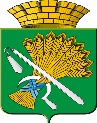 ГЛАВА КАМЫШЛОВСКОГО ГОРОДСКОГО ОКРУГАП О С Т А Н О В Л Е Н И Е	проектот __.12.2017 года     №  г. КамышловОб утверждении, регламентаосуществления мониторинга состояния политических, социально-экономических и иных процессов, оказывающих влияние на ситуациюв области противодействия терроризму на территории Камышловского городского округа.         В соответствии с Федеральным законом от 06 октября 1999 года № 184-ФЗ «Об общих принципах организации законодательных и исполнительных органов государственной власти субъектов Российской Федерации» («Российская газета», №206 от 19.10.1999 года), Федеральным законом Российской Федерации от 06 марта 2006 года № 35-ФЗ «О противодействии терроризму» («Российская газета», №48 от 10.03.2006 года), Концепцией противодействия терроризму в Российской Федерации от 05 октября 2009 года, утвержденной Президентом Российской Федерации, пункта 5 Положения об антитеррористической комиссии  Камышловского городского округа , утвержденного главой Камышловского городского округа 03 октября 2017 года, устанавливает цели, задачи и организацию проведения мониторинга ситуации в сфере противодействия терроризму на территории Камышловского городского округа,ПОСТАНОВЛЯЮ: 1. Утвердить Регламент осуществления мониторинга состояния политических, социально-экономических и иных процессов, оказывающих влияние на ситуацию в области противодействия терроризму на территории Камышловского городского округа (прилагается).  2. Опубликовать постановление в газете «Камышловские известия» и разместить на официальном сайте администрации Камышловского городского округа в информационно-телекоммуникационной сети «Интернет».3. Контроль исполнения настоящего постановления оставляю за собой.Глава Камышловского городского округа 		          А.В. Половников      УТВЕРЖДЕНОпостановлением главыКамышловского городского округаот __.12.2017 года № _____РЕГЛАМЕНТосуществления мониторинга состояния политических, социально-экономических и иных процессов, оказывающих влияние на ситуациюв области противодействия терроризму на территории Камышловского городского округа                            1. Общие положения.       1. Настоящий Регламент, разработанный в соответствии с Федеральным законом от 06 октября 1999 года № 184-ФЗ «Об общих принципах организации законодательных и исполнительных органов государственной власти субъектов Российской Федерации», Федеральным законом Российской Федерации от 06 марта 2006 года № 35-ФЗ «О противодействии терроризму», Концепцией противодействия терроризму в Российской Федерации от 05 октября 2009 года, утвержденной Президентом Российской Федерации, пункта 5 Положения об антитеррористической комиссии  Камышловского городского округа , утвержденного главой Камышловского городского округа 03октября 2017 года, устанавливает цели, задачи и организацию проведения мониторинга ситуации в сфере противодействия терроризму на территории Камышловского городского округа,2. Мониторинг состояния общественно-политических, социально-экономических и иных процессов, происходящих на территории Камышловского городского округа, оказывающих влияние на ситуацию в области противодействия терроризму (далее – мониторинг), представляет собой систему мероприятий по сбору, изучению, анализу и оценке информации о состоянии общественно-политических, социально-экономических и иных процессов, происходящих на территории Камышловского городского округа, используемой в дельнейшем для выявления причин, условий и факторов, оказывающих дестабилизирующее влияние на обстановку на территории Камышловского городского округа и способствующих возникновению и развитию проявлений терроризма.3. Мониторинг проводится органами местного самоуправления Камышловского городского округа, негосударственными организациями и объединениями, а также гражданами, оказывающими содействие органам государственной власти и органам местного самоуправления в осуществлении антитеррористических мероприятий, с целью своевременного принятия упреждающих мер по противодействию возможным угрозам проявления терроризма и подготовки предложений антитеррористической комиссии в Свердловской области по совершенствованию нормативно-правового регулирования в области профилактики терроризма, минимизации и (или) ликвидации его проявлений.4. Мониторинг осуществляется членами антитеррористической комиссии в Камышловском городском округе в рамках обеспечения информационно-аналитического противодействия терроризму на территории Камышловского городского округа.                        2. Задачи мониторинга         5. Задачами мониторинга является подготовка достоверной и полной информации с целью:         5.1 выявления причин и условий, способствующих возникновению и распространению на территории Камышловского городского округа идеологии терроризма, и своевременной разработки антитеррористической комиссией в Камышловском городском округе (далее - АТК) мероприятий по их устранению;        5.2 разработки и принятия АТК мер по устранению предпосылок для возникновения конфликтов, способствующих совершению террористических актов и формированию социальной базы терроризма;        5.3 оценки состояния антитеррористической защищенности объектов, расположенных на территории Камышловского городского округа, и выработки АТК мер по ее укреплению.        6. В ходе мониторинга для эффективного решения поставленных задач в соответствии с рекомендациями АТК в Свердловской области, антитеррористической комиссией осуществляется сбор информации по следующим вопросам:        6.1 состояние социально-экономической обстановки в Камышловском городском округе, в том числе уровень доходов населения, безработицы, задержки выплаты заработной платы. Влияние социально-экономических процессов на обстановку в сфере противодействия терроризму;        6.2 оценка отношения населения к органам государственной власти, степень его протестной активности, включая количество протестных акций, в том числе политической направленности, и их участников. Влияние политического и протестного потенциала населения на террористическую активность в регионе;        6.3 состояние межнациональных и межконфессиональных отношений. Наличие конфликтов, фактов пропаганды национальной, расовой и религиозной розни. Причины и организаторы. Деструктивная деятельность религиозных групп и организаций, степень их вовлеченности в террористическую деятельность;          6.4 противоречия во взаимоотношениях исполнительных органов государственной власти Свердловской области и Камышловского городского округа, оказывающие дестабилизирующее воздействие на социально-экономическую и общественно-политическую обстановку в регионе, а также негативно влияющие на функционирование общегосударственной системы противодействия терроризму;          6.5 динамика численности населения округа за счет внутренней и внешней миграции. Основные группы мигрантов, их численность в процентном соотношении к постоянно проживающему населению. Влияние миграционных процессов на обстановку в сфере противодействия терроризму;         6.6 количество потенциальных объектов террористических посягательств и мест массового пребывания людей в Камышловском городском округе, состояние их антитеррористической защищенности. Результаты проверок, выявленные недостатки, принятые меры по их устранению;         6.7 проблемные вопросы правоприменительной практики в сфере противодействия терроризму и его идеологии;         6.8 перечень и результаты реализации государственных программ, региональных подпрограмм, федеральных, региональных и муниципальных планов, включающих мероприятия по профилактике терроризма, а также по минимизации и (или) ликвидации последствий его проявлений;         6.9 основные результаты информационного взаимодействия органов государственной власти Свердловской области, территориальных органов федеральных органов исполнительной власти и Камышловского городского округа в сфере противодействия терроризму. Существующие проблемы и недостатки в указанной сфере, принятые меры по их устранению;        6.10 проблемные вопросы организации и проведения на территории Камышловского городского округа мероприятий в сфере противодействия идеологии терроризма (конференции, круглые столы, семинары, митинги), в том числе с привлечением представителей научных кругов, деятелей культуры и гражданского общества;         6.11 результаты адресной профилактической работы с категориями населения, наиболее подверженными влиянию идеологии терроризма или подпавших под ее влияние, количество и виды проведенных профилактических мероприятий, число принявших в них участие лиц, а также лиц, решившим прекратить террористическую и экстремистскую деятельность. Результаты работы по склонению к отказу от противоправной (террористической) деятельности, а также по оказанию помощи данным лицам в трудоустройстве, решении социально-бытовых и иных вопросов;        6.12 количество публикаций в региональных печатных и электронных средствах массовой информации, в том числе негативного характера, об антитеррористической деятельности в Камышловском городском округе. Основные темы, оценка обоснованности критических публикаций, принятые меры;          6.13 количество сотрудников Камышловского городского округа, участвующих на постоянной основе в мероприятиях по профилактике терроризма, в том числе прошедших обучение на соответствующих профильных курсах повышения квалификации;          6.14 вовлеченность населения Камышловского городского округа в террористическую деятельность, в том числе количество выехавших из России для участия в боевых действиях на стороне международных террористических организаций. Принимаемые меры по недопущению участия жителей региона в деятельности международных террористических организаций;6.15 число граждан, прошедших обучение в зарубежных религиозных учебных организациях. Оценка эффективности мероприятий по их адаптации к деятельности в Российской Федерации.     3. Принципы деятельности по организации и проведению мониторинга.           7. Система мониторинга базируется на следующих принципах:           7.1 объективность - достоверность данных мониторинга, беспристрастность и обоснованность выводов по результатам мониторинга;           7.2 системность - ведение мониторинга в различных сферах жизнедеятельности на постоянной основе, периодичность сопоставления полученных результатов для выявления тенденций развития наблюдаемых процессов; регулярность контроля за устранением выявленных причин, условий и факторов, способствующих проявлениям терроризма;           7.3 комплексность - максимальный охват объектов мониторинга; скоординированность деятельности субъектов мониторинга; сочетание сбалансированных, взаимосвязанных, научно-обоснованных мер социально- экономического, информационно-пропагандистского, воспитательного, правового, организационного, технического и иного характера по устранению причин, условий и факторов, оказывающих дестабилизирующее влияние на обстановку в Камышловском городском округе и способствующих проявлениям терроризма;           7.4 своевременность - оперативность выявления причин, условий и факторов, оказывающих негативное влияние на ситуацию в области противодействия терроризму; выработка предупредительно-профилактических мер по их устранению; предоставление данных мониторинга в установленные сроки;           7.5 законность - строгое и полное осуществление в процессе мониторинга правового законодательства, безусловное и последовательное соблюдение прав человека.                 4. Организационная структура мониторинга.           8. Объектами мониторинга являются общественно-политические, социально- экономические и иные процессы, происходящие на территории Камышловского городского округа, оказывающие влияние на ситуацию в сфере противодействия терроризму.           9. Субъектами мониторинга являются территориальные органы федеральных органов исполнительной власти, исполнительные органы государственной власти Свердловской области, администрация  Камышловского городского округа, в компетенцию которых входит проведение мероприятий по противодействию терроризму, негосударственные организации и объединения, а также граждане, оказывающие содействие органам государственной власти и органам местного самоуправления в осуществлении антитеррористических мероприятий.          10. Сбор информации и представление информации в АТК осуществляют субъекты мониторинга в пределах своей компетенции.          11. В соответствии с Перечнем федеральных органов исполнительной власти, участвующих в пределах своей компетенции в предупреждении, выявлении и пресечении террористической деятельности, утвержденным постановлением Правительства Российской Федерации от 04.05.2008 № 333 «О компетенции федеральных органов исполнительной власти, руководство деятельностью которых осуществляет Правительство Российской Федерации, в области противодействия терроризму», субъектом мониторинга являются уполномоченные органы государственной власти и органы местного самоуправления Камышловского городского округа, в компетенцию которых входит проведение мероприятий по противодействию терроризму, негосударственные организации и объединения, а также граждане, оказывающие содействие органам государственной власти и органам местного самоуправления Камышловского городского округа в осуществлении антитеррористических мероприятий - Межмуниципальный отдел МВД России «Камышловский»;          12.Субъектами мониторинга также являются:          1) Комитет по образованию культуре, спорту и делам молодежи администрации Камышловского городского округа;          2) ГБУЗ СО «Камышловская ЦРБ»;           3)  Управление социальной защиты населения по г. Камышлову и Камышловскому району;          4) Муниципального казенного учреждения «Центр обеспечения деятельности городской системы образования»;          5) ГУ занятости населения Свердловской области «Камышловский центр занятости» (краткое наименование ГУ «Камышловский ЦЗ»;          6) Антитеррористическая комиссия Камышловского городского округа;                       5. Организация проведения мониторинга         13. Мониторинг проводится антитеррористической комиссией Камышловского городского округа путем получения информационных аналитических материалов о ситуации в сфере противодействия терроризму от субъектов мониторинга.          14. Материалы предоставляются субъектами мониторинга на основании запросов антитеррористической комиссии с указанием статистических сведений и изложением информационных материалов, раскрывающих вопросы мониторинга.          15. Представляемые информационно-аналитические материалы должны содержать:         15.1 анализ складывающейся на территории Камышловского городского округа обстановки, прогноз ее развития с учетом угрозообразующих факторов в области противодействия терроризму, а также краткую характеристику состояния преступности в данной сфере;         15.2 сведения о реализации мероприятии по укреплению антитеррористической защищенности потенциальных объектов диверсионно- террористических устремлений (объектов жизнеобеспечения и мест массового пребывания людей, расположенных на территориии Камышловского городского округа) с указанием:общего количества объектов каждой категории;количества паспортизированных критически важных объектов и потенциально-опасных объектов;количества паспортизированных мест с массовым пребыванием людей;количества проведенных проверок и обследований состояния антитеррористической защищенности и выявленных недостатков;принятых контрольными и надзорными органами мер реагирования, вынесенных предписаний, представлений, актов привлечения к административной ответственности должностных лиц;мероприятий по устранению вскрытых недостатков;          15.3 мероприятия по координации деятельности АТК   Камышловского городского округа, в том числе:о проведенных заседаниях АТК  Камышловского городского округа;- о подготовке сотрудников аппаратов АТК в  Камышловском городском округе по вопросам организации антитеррористической деятельности;           15.4 сведения о ходе реализации решений Национального антитеррористического комитета (далее - НАК), поручений и решений аппарата АТК;           15.5 информацию о мероприятиях, проведенных во взаимодействии с оперативной группой в Камышловском городском округе;           15.6 предложения по совершенствованию антитеррористической деятельности, в том числе требующие рассмотрения в аппарате АТК;           15.7 иную информацию о деятельности АТК   Камышловского городского округа, не включенную в предыдущие пункты.Информационно-аналитические материалы могут содержать результаты научных исследований и социологических опросов, в ходе которых выявлены негативные факторы, оказывающие дестабилизирующее воздействие на ситуацию в сфере противодействия терроризму: диаграммы, схемы, таблицы и иные иллюстрационные материалы.Гриф секретности информации определяется исполнителем.Документы, содержащие конфиденциальные сведения, направляются в   АТК с соблюдением установленного порядка представления данной информации.Субъекты мониторинга несут ответственность за своевременность, объективность, полноту и качество представляемой информации.По результатам мониторинга АТК осуществляется подготовка информационно-аналитической справки «О ситуации в сфере противодействия терроризму на территории  Камышловского городского округа.Сроки подготовки информационно-аналитической справки «О ситуации в сфере противодействия терроризму на территории Свердловской области» для аппарата АТК установлены указанием НАК:          21.1 информация за первое полугодие должна быть представлена до 25 июля;          21.2 информация для использования при подготовке информационно- аналитических и справочных материалов к итоговому заседанию НАК (второй вторник декабря) - до 15 декабря;          21.3 информация за год до 25 января.Примерные сроки представления информации субъектами мониторинга (конкретизируются с учетом выходных и праздничных дней в запросах аппарата АТК):         22.1 информация за первое полугодие должна быть представлена не позднее 15 июля;         22.2 информация к итоговому заседанию НАК - не позднее 03 ноября (статистические сведения представляются за период с 01 января по 01 ноября отчетного года);          22.3 информация за год не позднее 15 января. Секретарь АТК представляет информационно-аналитическую справку «О ситуации в сфере противодействия терроризму на территории Камышловского городского округа» председателю АТК.